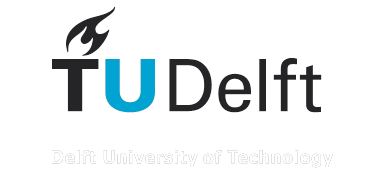 Contract in het kader van het contractonderwijs TU Delft Juni 2017Ondergetekenden:Naam contracttoehoorder, geboren op geboortedatum, te geboorteplaats,  verder te noemen de ‘contracttoehoorder’ende Technische Universiteit Delft (faculteit naam van de TU Delft), hierin vertegenwoordigd door de decaan van de faculteit, die op zijn beurt heeft gemachtigd facultair contactpersoon contractonderwijs, verder te noemen TU Delftverklaren hierbij een overeenkomst te zijn aangegaan onder de volgende voorwaarden:De contracttoehoorder is geen student of extraneus in de zin van art. 7.32, eerste lid, van de WHW en heeft geen recht op gemengde studiefinanciering als bedoeld in de Wet studiefinanciering 2000.De contracttoehoorder mag alleen deelnemen aan de vakken die zijn vastgelegd in deze overeenkomst. Het betreft hier vakken die worden verzorgd in het kader van het reguliere onderwijsaanbod van de TU Delft; eventueel maatwerk valt niet onder deze regeling. De contracttoehoorder mag gedurende het studiejaar waarin aan het onderwijs wordt deelgenomen tevens deelnemen aan de tentamens van de vakken waartoe hij is toegelaten. Deze overeenkomst  heeft betrekking op deelname aan de volgende vakken:Op het volgen van onderwijs en deelnemen aan tentamens volgens deze overeenkomst  zijn de regels en richtlijnen, zoals die voor al het onderwijs en de tentamens gelden (OER/UR/RRvE), zoveel mogelijk van overeenkomstige toepasing.Voor het contractonderwijs geldt een tarief van € 250,-- per studiepunt voor de vakken waarvoor de contracttoehoorder is toegelaten. Hierbij zijn niet inbegrepen de kosten voor literatuur (boeken / readers) en eventuele benodigdheden voor het practicum of werkcollege.Voor aanvang van deelname aan het onderwijs dient het verschuldigde bedrag op de rekening van de TU Delft te zijn bijgeschreven.Restitutie vindt alleen dan plaats indien de contracttoehoorder minimaal 3 weken voor aanvang van het onderwijs de TU Delft van terugtrekking in kennis heeft gesteld. Op deze overeenkomst is Nederlands recht van toepassing.Datum Handtekening contracttoehoorder					Handtekening TU DelftVakcodeNaam vak# StudiepuntenStudiejaar1.2.3.n.